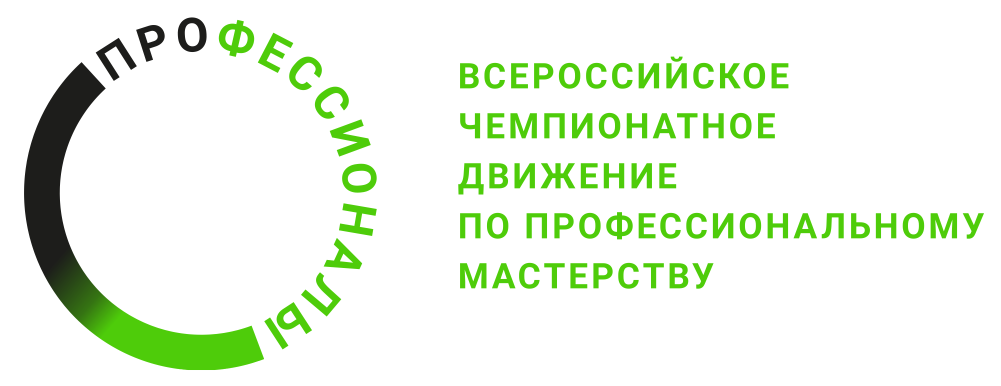 ПРОГРАММА ПРОВЕДЕНИЯII Регионального чемпионата по профессиональному мастерству 2024Смоленская обл. по компетенции «Водитель грузовика»Общая информацияОбщая информацияПериод проведения28.02.2024г. – 04.03.2024 г.Место проведения и адрес площадкиСОГБПОУ "Техникум отраслевых технологий" Смоленская обл. Смоленский р-он п. Авторемзавод д. 19бФИО Главного экспертаЛомакин Л.А. Контакты Главного экспертаolimp8008@mail.ru +79082805306Д-2  / «28» Февраля 2024 г.Д-2  / «28» Февраля 2024 г.08.00-9.00Заезд участников и экспертов Регионального этапа Чемпионата по профессиональному мастерству «Профессионалы»-2024 в Смоленской области09.00-09.30Регистрация экспертов на конкурсной площадке09.30-11.00Предчемпионатное обучение экспертов.Знакомство экспертов с регламентирующими документами Чемпионата (Концепция чемпионатного движения, Положение), планом подготовки и проведения, конкурсной площадкой.  Обучение экспертов. Вводный инструктаж экспертов по ОТ и ТБ. Профильное обучение на площадке компетенции11.00-13.00Организационное совещание экспертов по компетенции. Внесение 30%-х изменений (при необходимости) в конкурсное задание, утверждение окончательных аспектов критериев оценки. Распределение экспертных и судейских ролей. Оформление и подписание протоколов чемпионата13.00-14.00Обед 14.00-19.00Внесение критериев оценки в систему сквозного мониторинга ЦСО, блокировка схемы оценок. Подготовка и печать конкурсной документации. Подготовка конкурсных мест. Дооснащение площадок, внесение необходимых организационных корректив19.00УжинД-1  / «29» Февраля 2024 г.Д-1  / «29» Февраля 2024 г.7.30-8.00Завтрак09.00-10.00Регистрация участников и экспертов на конкурсной площадке10.00-11.00Знакомство участников с регламентирующими документами Чемпионата, планом подготовки м проведения, конкурсной площадкой.11.00-12.00Инструктаж участников по ОТ и ТБ.  Жеребьевка рабочих мест участников, ознакомление участников с правилами участия, конкурсным заданием и рабочим местом12.00-13.00Обед13.00-15.30Подробное разъяснение участникам конкурсного задания. Знакомство, изучение и тренировка участников на оборудовании чемпионата.15.30-17.00Тренировка участников на оборудовании чемпионата.17.00Торжественная церемония открытия II Регионального этапа Чемпионата по профессиональному мастерству «Профессионалы»-2024 в Смоленской области18.00-18.30Отъезд к месту проживания19.00УжинД1  / «1» Марта 2024 г.Д1  / «1» Марта 2024 г.7.30-8.00Завтрак8.00-8.30Инструктаж участников по ОТ и ТБ. Получение Задания, обсуждение, вопросы эксперту. Подготовка рабочего места8.30-10.00Выполнение задания (1,5 часа) Участник №2Модуль Б Подготовка к выезду8.30-10.00Выполнение задания (1,5 часа) Участник №1Модуль Г Скоростное маневрирование (упражнения ГИБДД) 3,5т.8.30-10.00Выполнение задания (1,5 часа) Участник №4Модуль Ж Оказание помощи пострадавшим10.00-10.10Технический перерыв10.10-11.40Выполнение задания (1,5 часа) Участник №3Модуль Б Подготовка к выезду10.10-11.40Выполнение задания (1,5 часа) Участник №2Модуль Г Скоростное маневрирование (упражнения ГИБДД) 3,5т.10.10-11.40Выполнение задания (1,5 часа) Участник №5Модуль Ж Оказание помощи пострадавшим11.40-11.50Технический перерыв11.50-13.20Выполнение задания (1,5 часа) Участник №4Модуль Б Подготовка к выезду11.50-13.20Выполнение задания (1,5 часа) Участник №3Модуль Г Скоростное маневрирование (упражнения ГИБДД) 3,5т.11.50-13.20Выполнение задания (1,5 часа) Участник №1Модуль Ж Оказание помощи пострадавшим13.20-14.30Обед14.30-16.00Выполнение задания (1,5 часа) Участник №5Модуль Б Подготовка к выезду14.30-16.00Выполнение задания (1,5 часа) Участник №4Модуль Г Скоростное маневрирование (упражнения ГИБДД) 3,5т.14.30-16.00Выполнение задания (1,5 часа) Участник №2Модуль Ж Оказание помощи пострадавшим16.00-16.10Технический перерыв16.10-17.40Выполнение задания (1,5 часа) Участник №1Модуль Б Подготовка к выезду16.10-17.40Выполнение задания (1,5 часа) Участник №5Модуль Г Скоростное маневрирование (упражнения ГИБДД) 3,5т.16.10-17.40Выполнение задания (1,5 часа) Участник №3Модуль Ж Оказание помощи пострадавшим17.40-18.00Уборка рабочего места. Рефлексия. Подведение итогов конкурсного дня. Брифинг с участниками. Решение организационных вопросов18.00-19.00Ужин19.00-20.00Проверка оценочных ведомостей и внесение результатов в систему сквозного мониторинга ЦСО, блокировка схемы оценки. Собрание экспертов. Решение организационных вопросов. Подготовка конкурсной площадки, к следующему конкурсному днюД2  / «2»Марта 2024 г.Д2  / «2»Марта 2024 г.7.30-8.00Завтрак8.00-9.00Инструктаж участников по ОТ и ТБ. Получение Задания, обсуждение, вопросы эксперту. Подготовка рабочего места9.00-10.00Выполнение задания (1 час) Участники №1- №5Модуль A Практическое решение заданий по ПДД10.00-10.10Технический перерыв10.10-11.40Выполнение задания (1,5 часа) Участник №1Модуль В Скоростное маневрирование (фигурное вождение + хрупких груз) 3,5т.10.10-11.40Выполнение задания (1,5 часа) Участник №5Модуль Е Работа в экстренных ситуациях11.40-11.50Технический перерыв11.50-13.20Выполнение задания (1,5 часа) Участник №2Модуль В Скоростное маневрирование (фигурное вождение + хрупких груз) 3,5т.11.50-13.20Выполнение задания (1,5 часа) Участник №4Модуль Е Работа в экстренных ситуациях13.20-14.30Обед14.30-16.00Выполнение задания (1,5 часа) Участник №3Модуль В Скоростное маневрирование (фигурное вождение + хрупких груз) 3,5т.14.30-16.00Выполнение задания (1,5 часа) Участник №1Модуль Е Работа в экстренных ситуациях16.00-17.00Уборка рабочего места. Рефлексия. Подведение итогов конкурсного дня. Брифинг с участниками. Решение организационных вопросов17.00-18.00Ужин18.00-19.00Проверка оценочных ведомостей и внесение результатов в систему сквозного мониторинга ЦСО, блокировка схемы оценки. Собрание экспертов. Решение организационных вопросов. Подготовка конкурсной площадки, к следующему конкурсному днюД3  / «3»Марта 2024 г.Д3  / «3»Марта 2024 г.7.30-8.00Завтрак8.00-9.00Инструктаж участников по ОТ и ТБ. Получение Задания, обсуждение, вопросы эксперту. Подготовка рабочего места9.00-10.30Выполнение задания (1,5 часа) Участник №4Модуль В Скоростное маневрирование (фигурное вождение + хрупких груз) 3,5т.9.00-10.30Выполнение задания (1,5 часа) Участник №2Модуль Е Работа в экстренных ситуациях10.30-10.40Технический перерыв10.40-12.10Выполнение задания (1,5 часа) Участник №5Модуль В Скоростное маневрирование (фигурное вождение + хрупких груз) 3,5т.10.40-12.10Выполнение задания (1,5 часа) Участник №3Модуль Е Работа в экстренных ситуациях12.10-12.20Технический перерыв13.20-14.30Обед14.30-17.00Уборка рабочего места. Рефлексия. Подведение итогов конкурсного дня. Брифинг с участниками. Решение организационных вопросов17.00-18.00Ужин18.00-19.00Проверка оценочных ведомостей и внесение результатов в систему сквозного мониторинга ЦСО, блокировка схемы оценки. Собрание экспертов. Решение организационных вопросов. Подготовка конкурсной площадки, к следующему конкурсному днюД+1  / «4»Марта 2024 г.Д+1  / «4»Марта 2024 г.12.00Торжественная церемония награждения и закрытия II Регионального этапа Чемпионата по профессиональному мастерству «Профессионалы»-2024 в Смоленской области14:00Отъезд к месту проживания